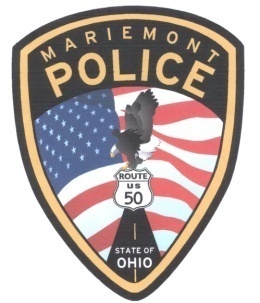 Chief Richard D. Hines6907 Wooster PikeMariemont, Ohio 45227  (513) 271-4089   (513) 271-2455 (FAX)Revised 02/16/2016THE VILLAGE OF MARIEMONT IS AN EQUAL OPPORTUNITY EMPLOYER    Date of application: _________________________EDUCATION:Dear Sir,I,____________________________________________________, permit any authorized representative of the MARIEMONT POLICE DEPARTMENT, Hamilton County, Ohio bearing this release, or copy thereof, within (1) year of its date, to obtain and retain any information in your files pertaining to employment, including personal history and disciplinary records. I hereby direct you to release such information upon request of the bearer. This release is executed with full knowledge and understanding that the information is for official use of the employment investigation. I hereby release you, as the custodian of such records, both individually and collectively, from any and all liability for damages, whatever kind, which may at any time result to me, my heirs, family, of associates because of compliance with this authorization and request to release information, or any attempt to comply with it. Signature: _______________________________________________________________________Date: ___________________________________________________________________________   Employment History I hereby give my permission to contact the employers I have listed concerning my present and prior work experience.Signature: ___________________________________________ Date: ___________________________________Previous Address(s)Military ServiceReferences (do not list persons related to you)PERSONAL HISTORY QUESTIONNAIREPlease complete all sections for the Personal History Questionnaire. Financial Status Membership in organizationsPrior applications with other police agenciesFinancial Status Indebtedness (check all that apply)  Own                             Rent / Lease            living with parents  Living with other       Other  All yes answers require an explanation (use additional sheets if necessary)     YES      NO	     Have you ever had your wages attached or garnished?If yes when_____________________________________________________________________	 	Have you ever been a defendant in small claims court?If yes explain ___________________________________________________________________	 	Do you have any civil action pending against you? If yes explain ___________________________________________________________________	 	Have you ever filled bankruptcy or been declared bankrupt?If yes when ____________________________________________________________________	 	Have you ever been declared delinquent in child support payments                                                                                          ordered by the court? If yes explain __________________________________________________________________  Financial Status (continued)	 	Have you ever been refused credit? If yes explain___________________________________________________________________	 	Have you ever had property repossessed? If yes explain___________________________________________________________________	 	Do you owe past taxes?If yes explain___________________________________________________________________	 	Have you written check within the past twelve (12) months that you knew would be returned or insufficient funds but wrote then anyway?If yes explain___________________________________________________________________ 	 	Have you skipped paying bills or debts on time?If yes explain___________________________________________________________________         	Are any of your bills in the hands of a bill collection agency?If yes explain ___________________________________________________________________Financial Status (continued)YES    NO       Do you have any personal checking accounts? If yes institution name _____________________________________________________      Do you have a personal savings account?If yes institutions name ____________________________________________________Membership in organizationsList all organizations, past and present, that you are/were a member or associate of:III. Have you previously applied for employment with any other police department/s? If so what department/s and when?               Department                                                          Date of applicationCERTIFICATION OF AUTHENTICITYI CERTITY THAT THE STATEMENTS CONTAINED IN THIS QUESTIONNAIRE ARE TRUE TO THE BEST OF MY KNOWLEDGE. I UNDERSTAND THAT ANY OMISSIONS OR FALSE STATEMENTS MADE ON THIS QUESTIONNAIRE MAY BE CAUSE FOR REMOVAL FROM THE APPLICATION PROCESS, OR DISCHARGE AFTER APPOINTMENT. I FURTHER REALIZE THAT ANY FALSEHOOD MAY SUBJECT ME TO PROSECUTION UNDER OHIO REVISED CODE SECTION 2921.13.PRINT NAME__________________________________________________SIGNATURE __________________________________________________DATE______________________NAME:                            LASTFIRSTM.I.   SOCIAL SECURITY #   SOCIAL SECURITY #CURRENT ADDRESSCITYSTATEZIP CODEZIP CODEHOW LONG HAVE YOU LIVED                                                                                                     HOME PHONEAT YOUR PRESENT ADDRESS?      _______  YRS   _______  MONTHSHOW LONG HAVE YOU LIVED                                                                                                     HOME PHONEAT YOUR PRESENT ADDRESS?      _______  YRS   _______  MONTHSHOW LONG HAVE YOU LIVED                                                                                                     HOME PHONEAT YOUR PRESENT ADDRESS?      _______  YRS   _______  MONTHSHOW LONG HAVE YOU LIVED                                                                                                     HOME PHONEAT YOUR PRESENT ADDRESS?      _______  YRS   _______  MONTHSALTERNATE PHONEARE YOU A US CITIZEN?                                                                                    YES     NOARE YOU 21 YRS OF AGE OR OLDER?                                                            YES    NOARE YOU LEGALLY ELIGIBLE FOR EMPLOYMENT IN THE US?           YES    NOARE YOU A US CITIZEN?                                                                                    YES     NOARE YOU 21 YRS OF AGE OR OLDER?                                                            YES    NOARE YOU LEGALLY ELIGIBLE FOR EMPLOYMENT IN THE US?           YES    NOARE YOU A US CITIZEN?                                                                                    YES     NOARE YOU 21 YRS OF AGE OR OLDER?                                                            YES    NOARE YOU LEGALLY ELIGIBLE FOR EMPLOYMENT IN THE US?           YES    NOARE YOU A US CITIZEN?                                                                                    YES     NOARE YOU 21 YRS OF AGE OR OLDER?                                                            YES    NOARE YOU LEGALLY ELIGIBLE FOR EMPLOYMENT IN THE US?           YES    NOARE YOU A US CITIZEN?                                                                                    YES     NOARE YOU 21 YRS OF AGE OR OLDER?                                                            YES    NOARE YOU LEGALLY ELIGIBLE FOR EMPLOYMENT IN THE US?           YES    NOPOSITION APPLYING FOR:  POLICE OFFICER                              CIVILIAN (Police Clerk / Court Clerk)POSITION APPLYING FOR:  POLICE OFFICER                              CIVILIAN (Police Clerk / Court Clerk)POSITION APPLYING FOR:  POLICE OFFICER                              CIVILIAN (Police Clerk / Court Clerk)POSITION APPLYING FOR:  POLICE OFFICER                              CIVILIAN (Police Clerk / Court Clerk)POSITION APPLYING FOR:  POLICE OFFICER                              CIVILIAN (Police Clerk / Court Clerk)TYPE OF SCHOOLNAME AND ADDRESS OF SCHOOLLAST GRADE COMPLETEDCOURSE OF STUDYDATESDEGREE ORDIPLOMAELEMENTARYN/AHIGH SCHOOLCOLLEGELAW ENFORCEMENTARE YOU CONTINUING YOUR EDUCATION?      ______  YES      ______  NOIF YES, PLEASE INDICATE HOW:ARE YOU CONTINUING YOUR EDUCATION?      ______  YES      ______  NOIF YES, PLEASE INDICATE HOW:ARE YOU CONTINUING YOUR EDUCATION?      ______  YES      ______  NOIF YES, PLEASE INDICATE HOW:ARE YOU CONTINUING YOUR EDUCATION?      ______  YES      ______  NOIF YES, PLEASE INDICATE HOW:ARE YOU CONTINUING YOUR EDUCATION?      ______  YES      ______  NOIF YES, PLEASE INDICATE HOW:ARE YOU CONTINUING YOUR EDUCATION?      ______  YES      ______  NOIF YES, PLEASE INDICATE HOW:SCHOLASTIC HONORS OR SCHOLARSHIPS RECEIVED:SCHOLASTIC HONORS OR SCHOLARSHIPS RECEIVED:SCHOLASTIC HONORS OR SCHOLARSHIPS RECEIVED:SCHOLASTIC HONORS OR SCHOLARSHIPS RECEIVED:SCHOLASTIC HONORS OR SCHOLARSHIPS RECEIVED:SCHOLASTIC HONORS OR SCHOLARSHIPS RECEIVED:Please list all employment, starting with your present or most recent employer.  Account for all periods, including all unemployment or time spent in school or the military. Please list all employment, starting with your present or most recent employer.  Account for all periods, including all unemployment or time spent in school or the military. Please list all employment, starting with your present or most recent employer.  Account for all periods, including all unemployment or time spent in school or the military. Please list all employment, starting with your present or most recent employer.  Account for all periods, including all unemployment or time spent in school or the military. Please list all employment, starting with your present or most recent employer.  Account for all periods, including all unemployment or time spent in school or the military. 1Name and address of employer :Name and address of employer :Name and address of employer :Full-timePart-timeDates of employment:                                  / Dates of employment:                                  / Phone Number:Supervisor’s Name & Title :Supervisor’s Name & Title :Final Salary $ ___________________[  ] Hourly [  ] Monthly [  ] Yearly Final Salary $ ___________________[  ] Hourly [  ] Monthly [  ] Yearly Job Title:Reason for leaving:Reason for leaving:Describe the type of business and duties:Describe the type of business and duties:Describe the type of business and duties:Describe the type of business and duties:Describe the type of business and duties:Please list all employment, starting with your present or most recent employer.  Account for all periods, including all unemployment or time spent in school or the military. Please list all employment, starting with your present or most recent employer.  Account for all periods, including all unemployment or time spent in school or the military. Please list all employment, starting with your present or most recent employer.  Account for all periods, including all unemployment or time spent in school or the military. Please list all employment, starting with your present or most recent employer.  Account for all periods, including all unemployment or time spent in school or the military. Please list all employment, starting with your present or most recent employer.  Account for all periods, including all unemployment or time spent in school or the military. 2Name and address of employer :Name and address of employer :Name and address of employer :Full-timePart-timeDates of employment:                                  / Dates of employment:                                  / Phone Number:Supervisor’s Name & Title :Supervisor’s Name & Title :Final Salary $ ___________________[  ] Hourly [  ] Monthly [  ] Yearly Final Salary $ ___________________[  ] Hourly [  ] Monthly [  ] Yearly Job Title:Reason for leaving:Reason for leaving:Describe the type of business and duties:Describe the type of business and duties:Describe the type of business and duties:Describe the type of business and duties:Describe the type of business and duties:Please list all employment, starting with your present or most recent employer.  Account for all periods, including all unemployment or time spent in school or the military. Please list all employment, starting with your present or most recent employer.  Account for all periods, including all unemployment or time spent in school or the military. Please list all employment, starting with your present or most recent employer.  Account for all periods, including all unemployment or time spent in school or the military. Please list all employment, starting with your present or most recent employer.  Account for all periods, including all unemployment or time spent in school or the military. Please list all employment, starting with your present or most recent employer.  Account for all periods, including all unemployment or time spent in school or the military. 3Name and address of employer :Name and address of employer :Name and address of employer :Full-timePart-timeDates of employment:                                  / Dates of employment:                                  / Phone Number:Supervisor’s Name & Title :Supervisor’s Name & Title :Final Salary $ ___________________[  ] Hourly [  ] Monthly [  ] Yearly Final Salary $ ___________________[  ] Hourly [  ] Monthly [  ] Yearly Job Title:Reason for leaving:Reason for leaving:Describe the type of business and duties:Describe the type of business and duties:Describe the type of business and duties:Describe the type of business and duties:Describe the type of business and duties:Please list all employment, starting with your present or most recent employer.  Account for all periods, including all unemployment or time spent in school or the military. Please list all employment, starting with your present or most recent employer.  Account for all periods, including all unemployment or time spent in school or the military. Please list all employment, starting with your present or most recent employer.  Account for all periods, including all unemployment or time spent in school or the military. Please list all employment, starting with your present or most recent employer.  Account for all periods, including all unemployment or time spent in school or the military. Please list all employment, starting with your present or most recent employer.  Account for all periods, including all unemployment or time spent in school or the military. 4Name and address of employer :Name and address of employer :Name and address of employer :Full-timePart-timeDates of employment:                                  / Dates of employment:                                  / Phone Number:Supervisor’s Name & Title :Supervisor’s Name & Title :Final Salary $ ___________________[  ] Hourly [  ] Monthly [  ] Yearly Final Salary $ ___________________[  ] Hourly [  ] Monthly [  ] Yearly Job Title:Reason for leaving:Reason for leaving:Describe the type of business and duties:Describe the type of business and duties:Describe the type of business and duties:Describe the type of business and duties:Describe the type of business and duties:Please list all employment, starting with your present or most recent employer.  Account for all periods, including all unemployment or time spent in school or the military. Please list all employment, starting with your present or most recent employer.  Account for all periods, including all unemployment or time spent in school or the military. Please list all employment, starting with your present or most recent employer.  Account for all periods, including all unemployment or time spent in school or the military. Please list all employment, starting with your present or most recent employer.  Account for all periods, including all unemployment or time spent in school or the military. Please list all employment, starting with your present or most recent employer.  Account for all periods, including all unemployment or time spent in school or the military. 5Name and address of employer :Name and address of employer :Name and address of employer :Full-timePart-timeDates of employment:                                  / Dates of employment:                                  / Phone Number:Supervisor’s Name & Title :Supervisor’s Name & Title :Final Salary $ ___________________[  ] Hourly [  ] Monthly [  ] Yearly Final Salary $ ___________________[  ] Hourly [  ] Monthly [  ] Yearly Job Title:Reason for leaving:Reason for leaving:Describe the type of business and duties:Describe the type of business and duties:Describe the type of business and duties:Describe the type of business and duties:Describe the type of business and duties:Please list all employment, starting with your present or most recent employer.  Account for all periods, including all unemployment or time spent in school or the military. Please list all employment, starting with your present or most recent employer.  Account for all periods, including all unemployment or time spent in school or the military. Please list all employment, starting with your present or most recent employer.  Account for all periods, including all unemployment or time spent in school or the military. Please list all employment, starting with your present or most recent employer.  Account for all periods, including all unemployment or time spent in school or the military. Please list all employment, starting with your present or most recent employer.  Account for all periods, including all unemployment or time spent in school or the military. 6Name and address of employer :Name and address of employer :Name and address of employer :Full-timePart-timeDates of employment:                                  / Dates of employment:                                  / Phone Number:Supervisor’s Name & Title :Supervisor’s Name & Title :Final Salary $ ___________________[  ] Hourly [  ] Monthly [  ] Yearly Final Salary $ ___________________[  ] Hourly [  ] Monthly [  ] Yearly Job Title:Reason for leaving:Reason for leaving:Describe the type of business and duties:Describe the type of business and duties:Describe the type of business and duties:Describe the type of business and duties:Describe the type of business and duties:Please list all employment, starting with your present or most recent employer.  Account for all periods, including all unemployment or time spent in school or the military. Please list all employment, starting with your present or most recent employer.  Account for all periods, including all unemployment or time spent in school or the military. Please list all employment, starting with your present or most recent employer.  Account for all periods, including all unemployment or time spent in school or the military. Please list all employment, starting with your present or most recent employer.  Account for all periods, including all unemployment or time spent in school or the military. Please list all employment, starting with your present or most recent employer.  Account for all periods, including all unemployment or time spent in school or the military. 7Name and address of employer :Name and address of employer :Name and address of employer :Full-timePart-timeDates of employment:                                  / Dates of employment:                                  / Phone Number:Supervisor’s Name & Title :Supervisor’s Name & Title :Final Salary $ ___________________[  ] Hourly [  ] Monthly [  ] Yearly Final Salary $ ___________________[  ] Hourly [  ] Monthly [  ] Yearly Job Title:Reason for leaving:Reason for leaving:Describe the type of business and duties:Describe the type of business and duties:Describe the type of business and duties:Describe the type of business and duties:Describe the type of business and duties:Please list all employment, starting with your present or most recent employer.  Account for all periods, including all unemployment or time spent in school or the military. Please list all employment, starting with your present or most recent employer.  Account for all periods, including all unemployment or time spent in school or the military. Please list all employment, starting with your present or most recent employer.  Account for all periods, including all unemployment or time spent in school or the military. Please list all employment, starting with your present or most recent employer.  Account for all periods, including all unemployment or time spent in school or the military. Please list all employment, starting with your present or most recent employer.  Account for all periods, including all unemployment or time spent in school or the military. 8Name and address of employer :Name and address of employer :Name and address of employer :Full-timePart-timeDates of employment:                                  / Dates of employment:                                  / Phone Number:Supervisor’s Name & Title :Supervisor’s Name & Title :Final Salary $ ___________________[  ] Hourly [  ] Monthly [  ] Yearly Final Salary $ ___________________[  ] Hourly [  ] Monthly [  ] Yearly Job Title:Reason for leaving:Reason for leaving:Describe the type of business and duties:Describe the type of business and duties:Describe the type of business and duties:Describe the type of business and duties:Describe the type of business and duties:Starting with your present address, list ALL addresses where you lived for the past ten (10) years. Include military addresses. Dates            Street Address                                                               City                                            County                         State Starting with your present address, list ALL addresses where you lived for the past ten (10) years. Include military addresses. Dates            Street Address                                                               City                                            County                         State Starting with your present address, list ALL addresses where you lived for the past ten (10) years. Include military addresses. Dates            Street Address                                                               City                                            County                         State Starting with your present address, list ALL addresses where you lived for the past ten (10) years. Include military addresses. Dates            Street Address                                                               City                                            County                         State Starting with your present address, list ALL addresses where you lived for the past ten (10) years. Include military addresses. Dates            Street Address                                                               City                                            County                         State Have you servedIn the US Armed Services? [  ] YES     [  ] NOBranch of ServiceDate enteredRankDate Discharged ( Please attach DD214)Date Discharged ( Please attach DD214)Present Draft StatusPresent Draft StatusDuties and special training while activeDuties and special training while activeDuties and special training while activeDuties and special training while active1Name Name Phone #AddressAddressCityState / ZipRelationship Relationship Relationship Relationship 2Name Name Phone #AddressAddressCityState / ZipRelationship Relationship Relationship Relationship 3Name Name Phone #AddressAddressCityState / ZipRelationship Relationship Relationship Relationship 4Name Name Phone #AddressAddressCityState / ZipRelationship Relationship Relationship Relationship 5Name Name Phone #AddressAddressCityState / ZipRelationship Relationship Relationship Relationship 6Name Name Phone #AddressAddressCityState / ZipRelationship Relationship Relationship Relationship Obligations Company (Name, City, State) Amount owedPast due /overdueHOME LOANPERSONAL LOANAUTO LOAN #1AUTO LOAN #2FINANCE CO.FINANCE CO.MASTERCARDVISADEPARTMENT STOREDEPARTMENT STORECREDIT UNIONOBLIGATIONSCOURT OF JURISDICTIONCHILD SUPPORTSHILD SUPPORTCHAPTER 13 BANKRUPTCYSMALL CLAIMSFRA(TRAFFIC)CIVIL SUITSALIMONYOTHEROrganization Dates of membership 